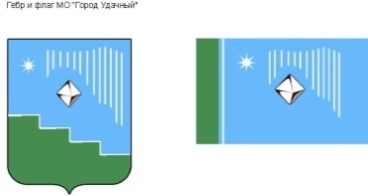 Российская Федерация (Россия)  Республика Саха (Якутия)Муниципальное образование «Город Удачный»Городской Совет депутатовIII созывXIII  СЕССИЯРЕШЕНИЕ«14 » ноября 2013 года                                                                                                      № 13-7Об утверждении Положения«О порядке организации и проведения массовых мероприятий на территории МО «Город Удачный» Мирнинского района Республики Саха (Якутия)»В целях упорядочения массовых мероприятий на территории МО «Город Удачный» Мирнинского района Республики Саха (Якутия), руководствуясь Федеральным Законом РФ от 06 октября 2003 года № 131-ФЗ «Об общих принципах организации местного самоуправления в Российской Федерации»,Уставом МО «Город Удачный», городской Совет депутатов МО « Город Удачный» решил:   1. Утвердить Положение «О порядке организации и проведения массовых мероприятий на территории МО «Город Удачный» Мирнинского района Республики Саха(Якутия).   2. Настоящее решение подлежит официальному опубликованию (обнародованию) в порядке, предусмотренном Уставом МО «Город Удачный».  3. Настоящее решение вступает в силу с момента подписания.                 4. Контроль   исполнения   настоящего   решения   возложить   на   комиссию    по социальным вопросам (В.М. Иващенко).«______»_____________2013годадата подписанияУТВЕРЖДЕНО				                                                     Решением городского  Совета МО «Город Удачный»                                                                                                            от 14 ноября 2013 года № 13-7ПОЛОЖЕНИЕО ПОРЯДКЕ ОРГАНИЗАЦИИ И ПРОВЕДЕНИЯ МАССОВЫХ МЕРОПРИЯТИЙНА ТЕРРИТОРИИ МО «ГОРОД УДАЧНЫЙ» МИРНИНСКОГО РАЙОНА РЕСПУБЛИКИ САХА(ЯКУТИЯ)1. Общие положенияНастоящее Положение регламентирует Порядок организации и проведения массовых культурно-зрелищных и спортивных мероприятий, проводимых в зданиях, сооружениях, комплексах таких зданий и сооружений, включая прилегающую территорию, временно подготовленных либо специально предназначенных для проведения массовых мероприятий, а также специально определенных на период их проведения городских площадей, водоемов и других территорий (вне специальных сооружений), в муниципальном образовании «Город Удачный». Массовые культурно-зрелищные и спортивные мероприятия проводятся в целях организации отдыха и обеспечения пользования благами культуры.Действие данного Положения распространяется на всех организаторов массовых культурно-зрелищных и спортивных мероприятий, осуществляющих свою деятельность на территории муниципального образования «Город Удачный».1.2. Не регулируется настоящим Положением организация и проведение массовых мероприятий, организаторами которых выступают: - органы федеральной или региональной государственной власти (в отношении массовых мероприятий, проведение которых осуществляется в связи с государственными праздниками или имеющими общероссийский или международный характер); - органы местного самоуправления муниципального образования «Город Удачный» (в отношении массовых мероприятий, проведение которых осуществляется в соответствии с утвержденными в установленном порядке планами деятельности органов местного самоуправления муниципального образования «Город Удачный»); - специализированные государственные, муниципальные предприятия или учреждения иной формы собственности расположенные на территории муниципального образования «Город Удачный» (в отношении массовых мероприятий, проведение которых осуществляется в соответствии с уставной деятельностью этих организаций и на закрепленных территориях или в зданиях (помещениях) этих организаций). 1.3. Не регулируется настоящим Положением проведение собраний, митингов, демонстраций, шествий и пикетов, порядок проведения которых регулируется федеральным законодательством и законодательством Республики Саха (Якутия). 2. Основные понятия, используемые для настоящего Положения2.1. Организаторы мероприятия - юридическое или физическое лицо, являющееся инициатором массового мероприятия и осуществляющее организационное, финансовое и иное обеспечение его проведения;2.2. Массовые мероприятия – мероприятия культурно-зрелищные и спортивные мероприятия (дискотеки, шоу-программы, кинопоказы, конкурсы, концерты, фестивали и т.д.) - мероприятия досугово-увеселительного. 2.3. Объект проведения мероприятия - специально отведенные на период проведения мероприятий улицы, площади, открытые концертные площадки, парки, скверы и иные общественные места, временно предназначенные для проведения мероприятия.3. Организация и проведение мероприятий3.1. При проведении мероприятия организаторы обязаны соблюдать следующие правила:- проводить мероприятия в специально оборудованных помещениях, а также на открытых площадках, временно предназначенных или подготовленных на период их проведения;- эксплуатировать помещения для проведения мероприятий в соответствии с требованиями действующих санитарных правил, Федеральным законом от 30.03.1999 N 52-ФЗ «О санитарно-эпидемиологическом благополучии населения», требованиями пожарной безопасности, предусмотренными Федеральным законом от 21.12.1994 N 69-ФЗ «О пожарной безопасности»; - в случае возникновения чрезвычайных ситуаций сообщать о случившемся сотрудникам пожарной части (ПЧ) и скорой медицинской помощи, а также в отделение полиции, городской Администрации; - пресекать и не допускать случаев распространения наркотиков и других психотропных веществ;- не допускать случаев продажи и распития алкогольных напитков в нарушение Федерального закона от 22.11.1995г. №171-ФЗ «О государственном регулировании производства и оборота этилового спирта, алкогольной и спиртосодержащей продукции» и Кодекса РФ об административных правонарушениях;- пресекать и не допускать случаев пропаганды насилия, национальной и религиозной нетерпимости, порнографии при проведении массовых развлекательных мероприятий, не допускать случаев участия лиц, не достигших 18-летнего возраста, в мероприятиях после 23.00 час.;- обеспечивать доступность ознакомления с Правилами поведения посетителей мероприятий в данном учреждении;- принимать меры по восстановлению нарушенного благоустройства и наведению надлежащего санитарного порядка на территории проведения  мероприятия после его завершения.3.2. Посетители, зрители и иные участники мероприятия имеют право входить на объект проведения мероприятия, если оно проводится на платной основе, при наличии билетов или документов, дающих право на вход, и пользоваться услугами, предоставляемыми организаторами и администрацией объекта проведения мероприятия.3.3. Посетители, зрители и иные участники  мероприятия обязаны:- соблюдать и поддерживать общественный порядок и общепринятые нормы поведения;- вести себя уважительно по отношению к другим посетителям и участникам мероприятия, обслуживающему персоналу, лицам, ответственным за соблюдение порядка на мероприятии;- не допускать действий, создающих опасность для окружающих;- предъявлять организаторам, билеты или документы, дающие право для входа на мероприятие, а также пропуска на въезд автотранспорта на территорию места проведения мероприятия, если это предусмотрено порядком его проведения;- занимать места, указанные в приобретенных билетах или документах, их заменяющих;- незамедлительно сообщать организаторам мероприятия и сотрудникам полиции о случаях обнаружения подозрительных предметов, вещей, захвата людей в заложники и о других правонарушениях;- при получении информации об эвакуации действовать согласно указаниям организаторов мероприятия, администрации объекта проведения мероприятия и сотрудников правоохранительных органов, ответственных за обеспечение безопасности и общественного порядка, соблюдая при этом спокойствие, не допуская паники.3.4. Участникам мероприятий запрещается:- проносить оружие, огнеопасные, взрывчатые, ядовитые, пахучие и радиоактивные вещества, колющие и режущие предметы, чемоданы, крупногабаритные свертки и сумки, стеклянную посуду и иные предметы, мешающие зрителям, а также нормальному проведению мероприятия;-  распивать алкогольные напитки в неустановленных местах;- находиться в состоянии алкогольного или наркотического опьянения, иметь внешний вид, оскорбляющий человеческое достоинство и общественную нравственность;- выбрасывать предметы на трибуны, арену, сцену и другие места проведения мероприятия, а также допускать выкрики или совершать иные действия, унижающие человеческое достоинство участников мероприятия;- находиться во время мероприятия в проходах, на лестницах или в иных несанкционированных местах, создавать помехи передвижению участников мероприятия, забираться на ограждения, парапеты, осветительные устройства, площадки для телевизионной съемки, деревья, крыши, несущие конструкции, повреждать оборудование и элементы оформления сооружений, зеленые насаждения;- осуществлять торговлю, расклеивать объявления, плакаты и другую продукцию информационного содержания без письменного разрешения администрации объекта проведения мероприятия;- носить или выставлять напоказ знаки или иную символику, направленную на разжигание расовой, социальной, национальной и религиозной ненависти, пропагандирующие насилие.4. Порядок согласования и получения разрешения на проведение массовых мероприятий4.1. Вопросы проведения мероприятий рассматриваются городской Администрацией на основании уведомления организатора мероприятия о согласовании проведения мероприятия, которое подается не ранее 15 и не позднее 10 дней до дня проведения мероприятия. Организатор мероприятия обязан уведомить городскую Администрацию о проведении мероприятия с указанием:- наименования и адреса юридического лица, фамилии, имени, отчества уполномоченных с указанием должностей и домашних адресов или организаторов – физических лиц;- названия, цели и формы мероприятия;- даты и места проведения мероприятия;- времени начала и окончания мероприятия;- предполагаемого количества участников;- условий организационного, финансового и иного обеспечения проведения мероприятия;- обязательства организаторов принять меры по обеспечению безопасности участников и зрителей мероприятия, обеспечению порядка и неотложной медицинской помощи участникам и зрителям мероприятия;- даты подачи, подписи организаторов. Одновременно с уведомлением предоставляются: - для юридических лиц - копии учредительных документов и свидетельства о государственной регистрации; - для индивидуальных предпринимателей - копию свидетельства о регистрации; - для физических лиц - копию паспорта (Ф.И.О., адрес регистрации); - программу (сценарий, регламент) мероприятия с указанием используемых технических средств (сценическая площадка, звукоусиление, источник электропитания, световое оформление, средства уборки и т.д.); - письменное согласование с отделением полиции об обеспечении общественного порядка и безопасности граждан при проведении мероприятия;Городская Администрация вправе запросить дополнительные документы, связанные со спецификой проводимого  мероприятия. 4.2. Уведомление о проведении мероприятия рассматривается городской Администрацией в течение семи рабочих дней со дня его регистрации.По результатам рассмотрения уведомления городской Администрацией принимается мотивированное решение о согласии либо отказе в согласии на проведение массового мероприятия.4.3. Городская Администрация отказывает в проведении мероприятия в следующих случаях:- цели мероприятия противоречат действующему законодательству;- организаторами не соблюдены порядок и сроки подачи уведомления о проведении массового мероприятия;- мероприятие совпадает по времени и месту с другими массовыми мероприятиями, уведомление о проведении которых подано ранее;- угрозы безопасности населения города и нарушения общественного порядка;- пропаганды насилия, национальной и религиозной нетерпимости, порнографии, вредных привычек;- проведение ранее данным заявителем мероприятия на низком организационном или творческом уровне либо с нарушением условий, при неоднократном нарушении организаторами массового мероприятия условий настоящего Порядка.4.4. На период проведения мероприятия в целях обеспечения координационного взаимодействия всех его участников, оперативного контроля назначается ответственный представитель городской Администрации.4.5. Организаторы мероприятия размещают в установленном порядке информацию о дате, времени и месте его проведения только после принятия решения о проведении мероприятия. Распространение наружной рекламы осуществляется исключительно на специально отведенных местах.4.6. В случае отмены массового мероприятия или изменения места и времени его проведения, организатор обязан уведомить об этом орган местного самоуправления не позднее трех дней до даты запланированного мероприятия.5. Ответственность5.1. За несоблюдение порядка организации и проведения мероприятий на территории МО «Город Удачный», совершение противоправных действий при их проведении виновные несут ответственность в соответствии с действующим законодательством.5.2. Организаторы несут ответственность в соответствии с Кодексом Республики Саха (Якутия) об административных правонарушениях.5.3. Материальный ущерб, причиненный юридическим и физическим лицам при организации и проведении мероприятий, подлежит возмещению в соответствии с действующим законодательством. ЛИСТ СОГЛАСОВАНИЯ ПО ПРОЕКТУ РЕШЕНИЯ ГОРОДСКОГО СОВЕТА ДЕПУТАТОВ МО «ГОРОД УДАЧНЫЙ»От «______»_____________2013г.                                                                                       № _______________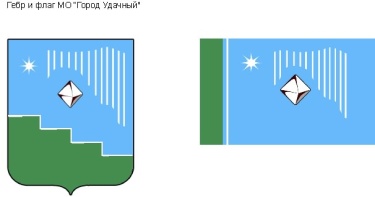 678188, Республика Саха (Якутия), Мирнинский район, г. Удачный, ул. Ленина 21 Факс: (41136) 5-05-70,  тел. (41136) 5-25-70;  E-mail: adm.udachny@mail.ru« _____»    _______________2013 г                                                               №_____________  В Городской Совет депутатов                                                                 Муниципального образования «Город Удачный» Мирнинского района                       Республики Саха (Якутия)ПРЕДСТАВЛЕНИЕВ соответствии с Гражданским кодексом Российской Федерации, Федеральным законом от 06.10.2003 № 131-ФЗ «Об общих принципах  организации местного самоуправления в Российской Федерации», с основами законодательства Российской Федерации о культуре от 09.10.1992 №3612-1. Прошу Городской Совет депутатов МО «Город Удачный» на очередной сессии III созыва  принять Решение об утверждении Положения «Об утверждении Положения «О порядке организации и проведения массовых мероприятий на территории МО «Город Удачный» Мирнинского района Республики Саха(Якутия)».            Приложение:1. Проект Решения сессии Городского Совета депутатов III созыва об утверждении Положения «Об утверждении Положения «О порядке организации и проведения массовых мероприятий на территории МО «Город Удачный» Мирнинского района Республики Саха(Якутия)».2. Заключение старшего помощника прокурора г. Удачный от 23.06.2013 года.   Глава города                                                                                               А.В. ПриходькоПояснительная записка	Настоящее Положение1. разработано в соответствии с Гражданским кодексом Российской Федерации, Федеральным законом от 06.10.2003 № 131-ФЗ «Об общих принципах  организации местного самоуправления в Российской Федерации», с Основами законодательства Российской Федерации о культуре от 09.10.1992 №3612-1.2.определяет порядок организации и проведения культурно-просветительных, театрально-зрелищных, спортивных и рекламных мероприятий (далее – массовые мероприятия), проводимых в зданиях, сооружениях, комплексах таких зданий и сооружений, включая прилегающую территорию, временно подготовленных либо специально предназначенных для проведения массовых мероприятий, а также на специально определенных на период их проведения городских площадей, парков, улиц, водоемов и других территорий (вне специальных сооружений).Ведущий специалист МПиК                                                             Греб Н.В.Глава города____________А.В. ПриходькоГлава города____________А.В. Приходько            Заместитель председателя              городского  Совета депутатов             ____________________В.Н.Карпенко                     Заместитель председателя              городского  Совета депутатов             ____________________В.Н.Карпенко         Проект решения городского Совета депутатов МО «Город Удачный»Проект решения городского Совета депутатов МО «Город Удачный»Проект решения городского Совета депутатов МО «Город Удачный»Проект решения городского Совета депутатов МО «Город Удачный»Положение «О порядке организации и проведения массовых мероприятий на территории МО «Город Удачный» Мирнинского района Республики Саха(Якутия)»Положение «О порядке организации и проведения массовых мероприятий на территории МО «Город Удачный» Мирнинского района Республики Саха(Якутия)»Положение «О порядке организации и проведения массовых мероприятий на территории МО «Город Удачный» Мирнинского района Республики Саха(Якутия)»Положение «О порядке организации и проведения массовых мероприятий на территории МО «Город Удачный» Мирнинского района Республики Саха(Якутия)»Субъект правотворческой инициативыСубъект правотворческой инициативыСубъект правотворческой инициативыСубъект правотворческой инициативыАдминистрация МО « Город Удачный» (МПиК)Администрация МО « Город Удачный» (МПиК)Администрация МО « Город Удачный» (МПиК)Администрация МО « Город Удачный» (МПиК)(Ф.И.О., должность, орган терр. общ.самоуправления, инициативная группа)(Ф.И.О., должность, орган терр. общ.самоуправления, инициативная группа)(Ф.И.О., должность, орган терр. общ.самоуправления, инициативная группа)(Ф.И.О., должность, орган терр. общ.самоуправления, инициативная группа)(Подпись)(Подпись)(Дата)(Дата)Докладчик по проектуДокладчик по проектуДокладчик по проектуДокладчик по проектуВедущий специалист МПиК – Греб Н.В. тел. 5-11-12-108Ведущий специалист МПиК – Греб Н.В. тел. 5-11-12-108Ведущий специалист МПиК – Греб Н.В. тел. 5-11-12-108Ведущий специалист МПиК – Греб Н.В. тел. 5-11-12-108(Ф.И.О. должность, контактный телефон)(Ф.И.О. должность, контактный телефон)(Ф.И.О. должность, контактный телефон)(Ф.И.О. должность, контактный телефон)Непосредственный разработчик проекта(ответственный за разработку проекта)Непосредственный разработчик проекта(ответственный за разработку проекта)Непосредственный разработчик проекта(ответственный за разработку проекта)Непосредственный разработчик проекта(ответственный за разработку проекта)Ведущий специалист МПиК – Греб Н.В. тел. 5-11-12-108Ведущий специалист МПиК – Греб Н.В. тел. 5-11-12-108Ведущий специалист МПиК – Греб Н.В. тел. 5-11-12-108Ведущий специалист МПиК – Греб Н.В. тел. 5-11-12-108(Ф.И.О. должность, контактный телефон)(Ф.И.О. должность, контактный телефон)(Ф.И.О. должность, контактный телефон)(Ф.И.О. должность, контактный телефон)Результаты согласования проекта решенияРезультаты согласования проекта решенияРезультаты согласования проекта решенияРезультаты согласования проекта решенияФ.И.О., должность лица, согласующего проект решенияДата поступления проекта решенияна согласованиеДата поступления проекта решенияна согласованиеЗаключение по проекту решения, подпись, дата.В.Г. ПетроваГлавный специалист юрист27.08.2013г.27.08.2013г.